Dear Colleagues,I’d like to personally welcome each of you to the Eventlist.info. It’s an exciting time for mobile apps as we continue to grow and adapt, remaining always adaptable, motivated and responsive. Our organization is confronting a time of many changes and we’re meeting these changes during a time of larger nation-wide and global change. The world of websites and mobile apps is an exciting area in which to work and play, and we’ll continue to meet and bring inspired people together in forums like this.I’d like to give you an idea of what you can expect and what we hope to achieve over the next few days.We’re transforming the way we operate to continuously improve our ability to create best websites and mobile apps. Our employees and partners have continued to meet the challenges of our field and to excel despite setbacks. We should all be very proud of where we are today and excited about where we are headed.Before I close, I’d like to thank each of your for attending our conference and bringing your expertise to our gathering. You, as organization leaders, have the vision, the knowledge, the wherewithal and the experience to help us pave our way into the future. You are truly our greatest asset today and tomorrow, and we could not accomplish what we do without your support and leadership. Throughout this conference, I ask you to stay engaged, keep us proactive and help us shape the future of Eventlist.info. My personal respect and thanks goes out to all of you.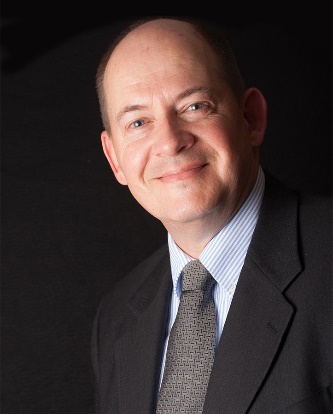 Lucas Reihardt, MBAConference Chairman